Правила пожарной безопасности во время школьных каникул.Во время школьных каникул у ребят появляется больше свободного времени, они чаще предоставлены сами себе. Не всегда детские забавы могут быть безопасны!Любой любящий, ответственный родитель беспокоится о здоровье и безопасности своего ребёнка. Но одного беспокойства и любви недостаточно, чтобы оградить детей от происшествий, ведь они по природе любознательны, а из-за отсутствия жизненного опыта – бесстрашны.Пожары – одна из основных напастей, с которыми сталкиваются родители маленьких детей, а теоретически может столкнуться каждый. Именно поэтому так важно подготовить детей к сложной ситуации, обучив их мерам пожарной безопасности и периодически напоминая о них.Уважаемые родители!— поговорите со своим ребёнком об опасности игр с огнём;— объясните правила безопасного обращения с бытовыми электроприборами и газовым оборудованием; — напомните детям о правилах поведения в случае возникновения пожара;— убедитесь, что ваш ребёнок знает номер телефона пожарной охраны.Как показывает статистика, во время пожара дети часто в испуге прячутся в самых укромных уголках – под кроватью, в шкафу. Объясните, что этого делать нельзя! При обнаружении пожара, ребёнку необходимо:— как можно быстрее покинуть опасное помещение, не тратя время на спасение имущества;— не пользоваться лифтом во время пожара;— сообщить о случившемся взрослым;— позвонить в пожарную охрану.С уважением, пожарная охрана Пушкинского района!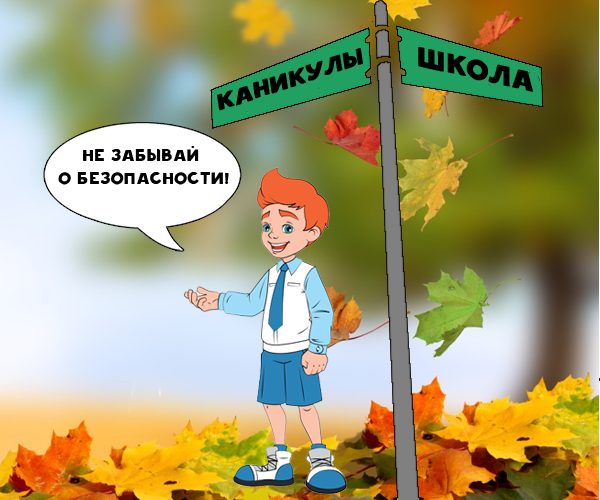 